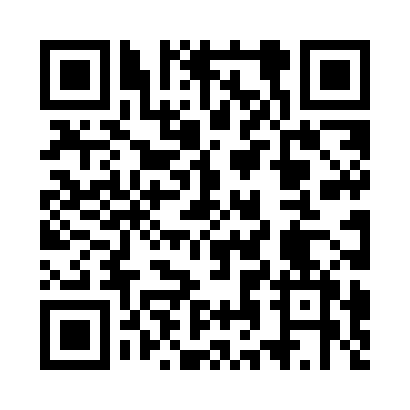 Prayer times for Bodzanowice, PolandWed 1 May 2024 - Fri 31 May 2024High Latitude Method: Angle Based RulePrayer Calculation Method: Muslim World LeagueAsar Calculation Method: HanafiPrayer times provided by https://www.salahtimes.comDateDayFajrSunriseDhuhrAsrMaghribIsha1Wed2:535:1812:435:498:0710:232Thu2:505:1712:425:508:0910:263Fri2:465:1512:425:518:1110:294Sat2:435:1312:425:528:1210:325Sun2:395:1112:425:538:1410:356Mon2:365:1012:425:548:1510:387Tue2:325:0812:425:558:1710:418Wed2:285:0612:425:568:1810:449Thu2:275:0512:425:578:2010:4710Fri2:275:0312:425:588:2210:4911Sat2:265:0112:425:588:2310:5012Sun2:255:0012:425:598:2510:5113Mon2:254:5812:426:008:2610:5114Tue2:244:5712:426:018:2810:5215Wed2:244:5512:426:028:2910:5216Thu2:234:5412:426:038:3010:5317Fri2:224:5312:426:048:3210:5418Sat2:224:5112:426:058:3310:5419Sun2:214:5012:426:058:3510:5520Mon2:214:4912:426:068:3610:5621Tue2:204:4812:426:078:3710:5622Wed2:204:4612:426:088:3910:5723Thu2:204:4512:426:098:4010:5724Fri2:194:4412:426:098:4110:5825Sat2:194:4312:426:108:4310:5926Sun2:194:4212:436:118:4410:5927Mon2:184:4112:436:128:4511:0028Tue2:184:4012:436:128:4611:0029Wed2:184:3912:436:138:4711:0130Thu2:174:3812:436:148:4811:0231Fri2:174:3712:436:148:5011:02